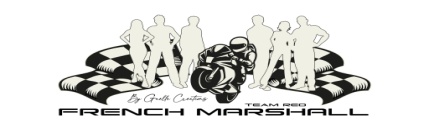 «Vitesse Mini OGP Moto Club RED»Circuit drving-center.(Circuit Paul Ricard) Le Castellet Samedi 1 Juillet 2023➢ 07h00 – 08h00: contrôle administratifs➢ 07h00 – 08h15: contrôle techniques➢ 8h30: briefing Pilotes obligatoire…. !!!➢ 09h00 – 09h55: essais libres   08h45 – 9h05                                              09h10 – 9h25                                         09h00 – 09h45Mini Power115:                        Power 1/ Power 2 Power Classic Power                  MiniOGP160➢ 10h00 – 10h55: Essais chrono    09H50– 10h05                                          10h10 – 10h25                                         10h30 – 10h45Mini Power115:                        Power 1 / Power 2 / Power Classic Power:              MiniOGP160COURSE : (Remise des Prix après chaque course !!!)Catégories10h50 – 11h10                 9 Tours MiniOGP11511h15– 11h35                 11 Tours Power 1 / Power 2 / Power Classic Power11h40 –12h00                 9 Tours MiniOGP16012 h00 Repas2éme Manche 13h45 (Pré grille) 14h00 (Tour de formation /tour de chauffe)14h15 – 14h40                9 Tours MiniOGP11514h45 – 15h05               11 Tours Power 1 / Power 2 / Power Classic Power 15h10 – 15h30                 9 Tours MiniOGP16015h35—15h55                sessions ÉDUCATIVE ( 6 a 10 ans )16h00--16h30                10 Tours (Super Finale des 5 premiers power15/power25)16h30—17h00               sessions ÉDUCATIVE ( 6 a 10 ans ): L’organisateur se donne le droit de modifier ces horaires en fonction des contraintes de l’épreuve et du circuit Super,